СИЛАБУСФінансування наукових досліджень, грантова діяльність(назва освітньої компоненти (дисципліни)16) Структура курсу:«Затверджую»Завідувачка кафедри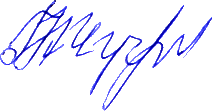 ____________/ Тетяна ТКАЧЕНКО /«24» червня 2022 р.Розробниця силабуса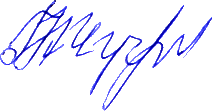 ____________/ Тетяна ТКАЧЕНКО /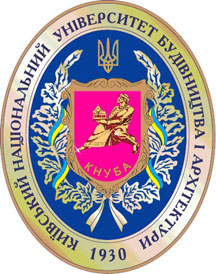 1) Шифр за освітньою програмою: ОК 052) Навчальний рік: 2022/20233) Освітній рівень: третій рівень вищої освіти (доктор філософії)4) Форма навчання: денна, вечірня5) Галузь знань: 18 «Виробництво та технології»6) Спеціальність, назва освітньої програми: 183 «Технології захисту навколишнього середовища»8) Статус освітньої компоненти: основна9) Семестр: 411) Контактні дані викладачів: доцент, к.п.н. М. В. Руденко, корпоративна адреса електронної пошти: rudenko.mv@knuba.edu.ua ; тел.: +38 044 241 55 28 сторінка викладача на сайті КНУБА https://www.knuba.edu.ua/faculties/fait/kafedri-fait/kafedra-po/vikladackij-sklad-kafedri-profesijnoї-osviti/rudenko-mikola-vasilovich/доц, к.п.н. Ю. С. Красильник, корпоративна адреса електронної пошти: krasulnyk.yus@knuba.edu.ua ; тел.: +38 044 241 55 28, сторінка викладача на сайті КНУБА https://www.knuba.edu.ua/faculties/fait/kafedri-fait/kafedra-po/vikladackij-sklad-kafedri-profesijnoї-osviti/krasilnik-yurij-semenovich/12) Мова викладання: українська13) Пререквізити (дисципліни-попередники, які необхідно вивчити, щоб слухати цей курс): «Психологія та педагогіка вищої школи», «Методика викладання у вищій школі»14) Мета курсу: набуття практичних навичок викладання дисциплін спеціальності 183 «Технології захисту навколишнього середовища»15) Результати навчання:15) Результати навчання:15) Результати навчання:15) Результати навчання:15) Результати навчання:№Програмний результат навчанняМетод перевірки навчального ефектуФорма проведення занятьПосилання на компетентності1РН02.  Вільно презентувати та обговорювати з фахівцями і нефахівцями результати досліджень, наукові та прикладні проблеми охорони навколишнього середовища державною та іноземними мовами, оприлюднювати результати досліджень у наукових публікаціях у провідних міжнародних наукових виданнях.Анкетування та опитування студентівПрактичні та лабораторні заняття з дисциплін, призначених аспіранту за розкладомІК, СК022РН08  Організовувати і здійснювати освітній процес у сфері технологій захисту навколишнього середовища, його наукове, навчально-методичне та нормативне забезпечення, розробляти і викладати загально-інженерні та спеціальні дисципліни з технологій захисту навколишнього середовища у закладах вищої освіти.Анкетування та опитування студентівПрактичні та лабораторні заняття з дисциплін, призначених аспіранту за розкладомІК, СК02Лекції,год.Практичні заняття, год.Лабораторні заняття, год.Курсова робота/курсовий проєкт/ РГР/ контрольна роботаКурсова робота/курсовий проєкт/ РГР/ контрольна роботаСамостійні робота здобувача,год.Форма підсумкового контролю–––––450ЗалікСума годин:Сума годин:Сума годин:Сума годин:450450450Загальна кількість кредитів ЕСТSЗагальна кількість кредитів ЕСТSЗагальна кількість кредитів ЕСТSЗагальна кількість кредитів ЕСТS333Кількість  годин (кредитів ЕСТS) аудиторного навантаження:Кількість  годин (кредитів ЕСТS) аудиторного навантаження:Кількість  годин (кредитів ЕСТS) аудиторного навантаження:Кількість  годин (кредитів ЕСТS) аудиторного навантаження:–––17) Зміст курсу: (окремо для кожної форми занять – Л/Пр/Лаб/ КР/СРС)Лекції:не передбачено17) Зміст курсу: (окремо для кожної форми занять – Л/Пр/Лаб/ КР/СРС)Лекції:не передбачено17) Зміст курсу: (окремо для кожної форми занять – Л/Пр/Лаб/ КР/СРС)Лекції:не передбачено17) Зміст курсу: (окремо для кожної форми занять – Л/Пр/Лаб/ КР/СРС)Лекції:не передбачено17) Зміст курсу: (окремо для кожної форми занять – Л/Пр/Лаб/ КР/СРС)Лекції:не передбачено17) Зміст курсу: (окремо для кожної форми занять – Л/Пр/Лаб/ КР/СРС)Лекції:не передбачено17) Зміст курсу: (окремо для кожної форми занять – Л/Пр/Лаб/ КР/СРС)Лекції:не передбаченоПрактичні:не передбаченоЛабораторні:Не передбаченоКонтрольна робота:не передбачено.Самостійна робота:Відповідно до силабусів дисциплін, призначених аспірантці/аспірантові.18) Основна література:1. Педагогіка вищої школи: підручник / В.П.Андрущенко [та ін.]; за ред. В.Г.Кременя; Академія пед. наук України. – Київ : Педагогічна думка, 2009. – 255 с.2. Педагогіка вищої школи: Навч. посібник / За ред. З.Н. Курлянд. – 3-є вид., перероб. і доп. – К. : Знання, 2007. – 495 с.3. Основи професійної освіти: Підручник / М.В. Руденко Р.А Калениченко, Г.В. Капосльоз, Г.Л. Корчова. – К.: ЦП Компринт, 2018. – 613 с.4. Руденко М.В., Ніколаєнко С.В., Мороз І.М. Методика професійного навчання. Дидактичне проектування:навчальний посібник / М. В. Руденко, С. В. Ніколаєнко, І. М. Мороз. – К.: КНУБА, 2016. – 132 с.5. Руденко М.В., Мороз І.М. Комунікативні процеси у педагогічній діяльності. Креативні технології навчання: навчальний посібник / М. В. Руденко, І. М. Мороз. – К.: КНУБА, 2016. – 204 с.6. Руденко М.В., Смірнов В.М.; Калениченко Р.А., Гаврилюк В.О. Психолого-педагогічне забезпечення навчально-виховного процесу: Навч. посібник / В.М. Смірнов; М.В. Руденко, Р.А. Калениченко, В.О. Гаврилюк.– К.: КНУБА, 2014. – 432 с.7. Артемова, 	Любов 	Вікторівна. 	Педагогіка 	і 	методика 	вищої 	школи: 	навч.-методич. 	посібник/ Л.В.Артемова. – Київ : Кондор, 2012. – 271 с.8. Козлова Г.М. Методика викладання у вищій школі: Навчальний посібник. – Одеса.: ОНЕУ, ротапринт, 2014. – 200 с.19) Додаткові джерела:    1. Корчова Г.Л. Методика і практика викладання фахової дисципліни: методичні вказівки до вивчення курсу / уклад. Г.Л. Корчова. – К.: КНУБА, 2017. – 52 с.    2. Додаткова література: сайти фірм, що вказані в програмі дисципліни Інформаційні ресурси, обов’язко.20) Система оцінювання навчальних досягнень (розподіл балів):20) Система оцінювання навчальних досягнень (розподіл балів):20) Система оцінювання навчальних досягнень (розподіл балів):20) Система оцінювання навчальних досягнень (розподіл балів):Поточне оцінюванняПоточне оцінюванняПідсумковий контрольСумаРН02РН08Підсумковий контрольСума25255010021) Умови допуску до підсумкового контролю:Умовою допуску студента до підсумкового контролю є мінімальна сума балів, яку студент повинен набрати у разі виконання всіх елементів модулів.Студенту, який має підсумкову оцінку за дисципліну від 35 до 59 балів, призначається додаткова залікова сесія. В цьому разі він повинен виконати додаткові завдання, визначені викладачем.Студент, який не здав та/або не захистив індивідуальне завдання, не допускається до складання іспиту.Студент, який не виконав вимог робочої програми за змістовними модулями, не допускається до складання підсумкового контролю. У цьому разі він повинен виконати визначене викладачем додаткове завдання за змістом відповідних змістових модулів у період між основною та додатковою сесіями.Студент має право на опротестування результатів контролю (апеляцію). Правила подання та розгляду апеляції визначені внутрішніми документами КНУБА, які розміщені на сайті КНУБА та зміст яких доводиться до студентів на початку вивчення дисципліни.21) Умови допуску до підсумкового контролю:Умовою допуску студента до підсумкового контролю є мінімальна сума балів, яку студент повинен набрати у разі виконання всіх елементів модулів.Студенту, який має підсумкову оцінку за дисципліну від 35 до 59 балів, призначається додаткова залікова сесія. В цьому разі він повинен виконати додаткові завдання, визначені викладачем.Студент, який не здав та/або не захистив індивідуальне завдання, не допускається до складання іспиту.Студент, який не виконав вимог робочої програми за змістовними модулями, не допускається до складання підсумкового контролю. У цьому разі він повинен виконати визначене викладачем додаткове завдання за змістом відповідних змістових модулів у період між основною та додатковою сесіями.Студент має право на опротестування результатів контролю (апеляцію). Правила подання та розгляду апеляції визначені внутрішніми документами КНУБА, які розміщені на сайті КНУБА та зміст яких доводиться до студентів на початку вивчення дисципліни.21) Умови допуску до підсумкового контролю:Умовою допуску студента до підсумкового контролю є мінімальна сума балів, яку студент повинен набрати у разі виконання всіх елементів модулів.Студенту, який має підсумкову оцінку за дисципліну від 35 до 59 балів, призначається додаткова залікова сесія. В цьому разі він повинен виконати додаткові завдання, визначені викладачем.Студент, який не здав та/або не захистив індивідуальне завдання, не допускається до складання іспиту.Студент, який не виконав вимог робочої програми за змістовними модулями, не допускається до складання підсумкового контролю. У цьому разі він повинен виконати визначене викладачем додаткове завдання за змістом відповідних змістових модулів у період між основною та додатковою сесіями.Студент має право на опротестування результатів контролю (апеляцію). Правила подання та розгляду апеляції визначені внутрішніми документами КНУБА, які розміщені на сайті КНУБА та зміст яких доводиться до студентів на початку вивчення дисципліни.21) Умови допуску до підсумкового контролю:Умовою допуску студента до підсумкового контролю є мінімальна сума балів, яку студент повинен набрати у разі виконання всіх елементів модулів.Студенту, який має підсумкову оцінку за дисципліну від 35 до 59 балів, призначається додаткова залікова сесія. В цьому разі він повинен виконати додаткові завдання, визначені викладачем.Студент, який не здав та/або не захистив індивідуальне завдання, не допускається до складання іспиту.Студент, який не виконав вимог робочої програми за змістовними модулями, не допускається до складання підсумкового контролю. У цьому разі він повинен виконати визначене викладачем додаткове завдання за змістом відповідних змістових модулів у період між основною та додатковою сесіями.Студент має право на опротестування результатів контролю (апеляцію). Правила подання та розгляду апеляції визначені внутрішніми документами КНУБА, які розміщені на сайті КНУБА та зміст яких доводиться до студентів на початку вивчення дисципліни.22) Політика щодо академічної доброчесності:Тексти індивідуальних завдань (в т.ч. у разі, коли вони виконуються у формі презентацій або в інших формах) перевіряються на плагіат. Для цілей захисту індивідуального завдання оригінальність тексту має становити не менше 70 %. Винятками є випадки зарахування публікацій здобувачів у матеріалах наукових конференціях та інших наукових збірниках, які вже пройшли перевірку на плагіат.Списування під час тестування та інших опитувань, які проводяться у письмовій формі, заборонені (в т.ч. із використанням мобільних пристроїв). У разі виявлення фактів списування з боку здобувача він отримує інше завдання. У разі повторного виявлення призначається додаткове заняття для проходження тестування.22) Політика щодо академічної доброчесності:Тексти індивідуальних завдань (в т.ч. у разі, коли вони виконуються у формі презентацій або в інших формах) перевіряються на плагіат. Для цілей захисту індивідуального завдання оригінальність тексту має становити не менше 70 %. Винятками є випадки зарахування публікацій здобувачів у матеріалах наукових конференціях та інших наукових збірниках, які вже пройшли перевірку на плагіат.Списування під час тестування та інших опитувань, які проводяться у письмовій формі, заборонені (в т.ч. із використанням мобільних пристроїв). У разі виявлення фактів списування з боку здобувача він отримує інше завдання. У разі повторного виявлення призначається додаткове заняття для проходження тестування.22) Політика щодо академічної доброчесності:Тексти індивідуальних завдань (в т.ч. у разі, коли вони виконуються у формі презентацій або в інших формах) перевіряються на плагіат. Для цілей захисту індивідуального завдання оригінальність тексту має становити не менше 70 %. Винятками є випадки зарахування публікацій здобувачів у матеріалах наукових конференціях та інших наукових збірниках, які вже пройшли перевірку на плагіат.Списування під час тестування та інших опитувань, які проводяться у письмовій формі, заборонені (в т.ч. із використанням мобільних пристроїв). У разі виявлення фактів списування з боку здобувача він отримує інше завдання. У разі повторного виявлення призначається додаткове заняття для проходження тестування.22) Політика щодо академічної доброчесності:Тексти індивідуальних завдань (в т.ч. у разі, коли вони виконуються у формі презентацій або в інших формах) перевіряються на плагіат. Для цілей захисту індивідуального завдання оригінальність тексту має становити не менше 70 %. Винятками є випадки зарахування публікацій здобувачів у матеріалах наукових конференціях та інших наукових збірниках, які вже пройшли перевірку на плагіат.Списування під час тестування та інших опитувань, які проводяться у письмовій формі, заборонені (в т.ч. із використанням мобільних пристроїв). У разі виявлення фактів списування з боку здобувача він отримує інше завдання. У разі повторного виявлення призначається додаткове заняття для проходження тестування.23) Посилання на сторінку електронного навчально-методичного комплексу дисципліни:https://org2.knuba.edu.ua/course/view.php?id=295123) Посилання на сторінку електронного навчально-методичного комплексу дисципліни:https://org2.knuba.edu.ua/course/view.php?id=295123) Посилання на сторінку електронного навчально-методичного комплексу дисципліни:https://org2.knuba.edu.ua/course/view.php?id=295123) Посилання на сторінку електронного навчально-методичного комплексу дисципліни:https://org2.knuba.edu.ua/course/view.php?id=2951